IntroducciónLa biblia tiene un gran significado para nosotros los hombres que creemos en su inspiración, ella enseña la forma correcta para llegar a nuestro salvador, en ella se registra uno a uno los detalles de aquellos sucesos que han marcado la historia, que han trazado el camino para llegar al conocimiento de la verdad espiritual, aunque muchos escépticos no crean, la biblia es el producto de una sola mente, una sola fuente que ha trazado tan maravilloso plan de redención. 2 Pedro 1:21 “porque nunca la profecía fue traída por voluntad humana, sino que los santos hombres de Dios hablaron siendo inspirados por el Espíritu Santo”Su Historia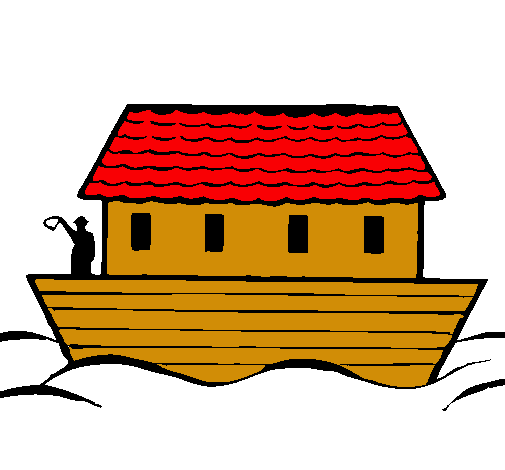 Biblia; Palabra derivada del griego biblia (‘libros’) a través del latín; los libros que se reconocen como canónicos por la iglesia cristiana. Se divide en dos grandes porciones 1. “Antiguo Testamento” Escrito originalmente en Hebreo por 32 hombres que fueron inspirados por Dios en un periodo que data del 1500 A.C hasta el 400 A.C, 2. “Nuevo Testamento” escrito originalmente en griego por 8 hombres inspirados por el espíritu santo en un periodo que data desde 25 D.C hasta el 97 D.C, estas porciones son claramente muestra de que han sido inspiradas por una sola mente, aunque estos hombres no vivieron en las mismas épocas y muchos de ellos ni se conocieron son la firme prueba de que ninguno de ellos uso de su sabiduría para escribir, eran instrumentos de Dios para traer su voluntad a todos los hombres en la tierra. El primero en escribir fue Moisés, al cual se le atribuye los 5 primeros libros del Antiguo Testamento [Génesis, Éxodo, Levítico, Números, Deuteronomio], luego se abre paso a varios hombres que usaron esta costumbre con el firme propósito de dejar evidencia de lo sucedido para las futuras generaciones, para que fueran manifiestas las obras de Dios, el ultimo escritor “Juan” estando en la isla de patmos sella la palabra de Dios con el apocalipsis y Judas en su carta confirma la fe una vez dada a los santos Judas 3 “Amados, por la gran solicitud que tenía de escribiros acerca de nuestra común salvación, me ha sido necesario escribiros exhortándoos que contendáis ardientemente por la fe que ha sido una vez dada a los santos.”Sus TiemposLa Biblia en su largo contenido muestra tiempos que son necesarios conocer para entender su significado y uso de mandamientos para nosotros hoy día.Era Patriarcal; o más bien conocida como la era de los padres, Dios habla directamente a los padres de familia y les enseña de una forma directa su palabra, ellos la enseñan a sus hijos y de aquí la preservación de la palabra de Dios de generación en generación, esta era inicia en Génesis, cuando Dios pone al hombre en el huerto de edén y le es dado el mandamiento de multiplicarse y llenar la tierra, los hombres al pecar y no guardar la ley de Dios son castigados por El, suceden grandes cosas, Dios expulsa al hombre de edén, Caín mata a su hermano Abel, Dios manda el Diluvio sobre la tierra, la torre de babel, Abraham, Isaac, Jacob, las doce tribus de Israel. Inicia en Génesis 1:1 y termina en Éxodo 19:25.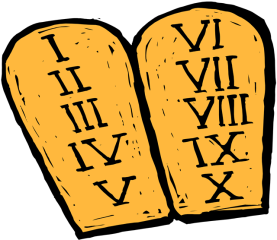 Era Mosaica; Luego de que Dios intentara con los padres de familia, elige un pueblo el cual salva de la esclavitud y le entrega leyes Éxodo 20:1, ellos vagan por el desierto guiados por Moisés y Aarón, luego por mano de Dios y su siervo Josué son introducidos en la tierra prometida, en la tierra que Dios le prometió a Abraham Génesis 12:1 “Pero Jehová había dicho a Abram: Vete de tu tierra y de tu parentela, y de la casa de tu padre, a la tierra que te mostraré. 2 Y haré de ti una nación grande, y te bendeciré, y engrandeceré tu nombre, y serás bendición.” Allí el pueblo de Israel comete graves pecados y son castigados, Dios les envía constantemente profetas para redargüir a su pueblo, pero ellos duros de corazón matan a muchos y se reúsan a obedecer, Comienza en Éxodo 20:1 y termina en Hechos 2:13.Era Cristiana; o conocida como la era de la ley de Dios universal, Isaías profetiza esta era en Isaías 2:1-2 “Lo que vio Isaías hijo de Amoz acerca de Judá y de Jerusalén. 2 Acontecerá en lo postrero de los tiempos, que será confirmado el monte de la casa de Jehová como cabeza de los montes, y será exaltado sobre los collados, y correrán a él todas las naciones. 3 Y vendrán muchos pueblos, y dirán: Venid, y subamos al monte de Jehová, a la casa del Dios de Jacob; y nos enseñará sus caminos, y caminaremos por sus sendas. Porque de Sion saldrá la ley, y de Jerusalén la palabra de Jehová.” En esta era se desatan grandes eventos entre los cuales está la muerte de Cristo el hijo de Dios, aunque vive bajo la ley de moisés, a través de su muerte da inicio a la era del nuevo testamento o era Cristiana, se observa claramente algunos eventos importantes de la iglesia, donde se destaca la aceptación de los gentiles como parte importante en la conformación del pueblo de Dios, aunque los judíos no creyeron a esta predicción y establecimiento, es de anotar que en el nuevo testamento se enseña la perfecta ley de la libertad y que el antiguo pacto que solo era para el pueblo de Israel es abolido y quitado de en medio para que todos tuvieran acceso libre al conocimiento de Dios.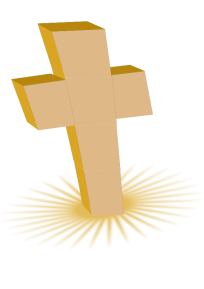 Colosenses 2:14 “anulando el acta de los decretos que había contra nosotros, que nos era contraria, quitándola de en medio y clavándola en la cruz”Preguntas para resolverSegún la biblia, cuantas eras se muestran en ella:___________________________________________________________________________________________________________________________________________Menciones brevemente quienes fueron los que inspiraron la Biblia, Según 2 Pedro 1:21:_______________________________________________________________________________________________________Mencione 3 importantes escritores de la Biblia:___________________________________________________________________________________________________________________________________________¿Es importante para usted el estudio de la Biblia?_____________________________________________________________________________________________________Al leer 2 Timoteo 3:14-17 ¿Qué concluye?___________________________________________________________________________________________________________________________________________________________________________Al leer los siguientes textos bíblicos mencione la importancia que tiene hoy día el Nuevo Testamento [Hebreos 7:12; Hebreos 7:18-19; Hebreos 8:1-13; Hebreos 9:11-27]____________________________________________________________________________________________________________________________________________________________________________________________________________________________________________________________________________________________________________________________________________________________________________________________________________________________________________Mas Cursos Bíblicos…La Biblia “Su Historia” Lección 1-2La Biblia “Su Historia” Lección 1-3La Biblia “Su Historia” Lección 1-4Lecciones que AprenderUn estudio riguroso de la biblia es necesario para conocer la perfecta ley de Dios, el apóstol Pablo instaba a su amado Timoteo a que diligentemente buscara el conocimiento de la palabra de Dios 2 Timoteo 2:15 “Procura con diligencia presentarte a Dios aprobado, como obrero que no tiene de qué avergonzarse, que usa bien la palabra de verdad.” es por esto que hemos preparado esta serie de lecciones para adentrarnos en el buen uso de la biblia y reconocer que es necesaria su aplicación en nosotros.Lección 1-1La Biblia “Su Historia”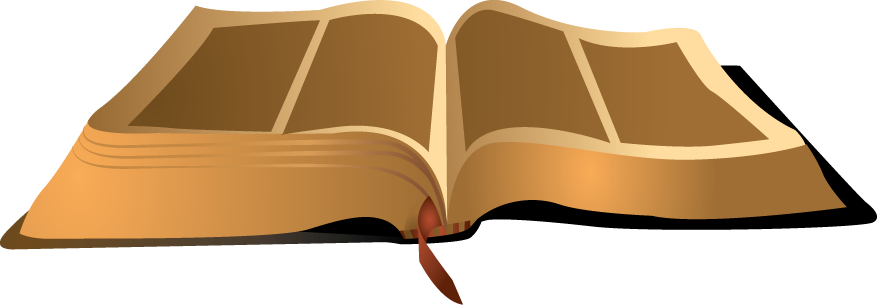 Un estudio que le mostrara el origen y preservación de la biblia a través de los tiempos.Por: Luis Felipe Torres Muñoz
http://aquiconfelipetorres.jimdo.com